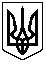 42 СЕСІЯ ЩАСЛИВЦЕВСЬКОЇ СІЛЬСЬКОЇ РАДИ7 СКЛИКАННЯРІШЕННЯ30.06.2017 р.                                             №638с. ЩасливцевеПро приєднання до провідної ініціативи, започаткованої Європейським Союзом – "Угода мерів".Розглянувши цілі провідної ініціативи, започаткованої Європейським Союзом – "Угода мерів", викладені на її офіційному сайті http://www.uhodameriv.eu в мережі інтернет, та умови щодо приєднання до неї, керуючись ст. 26 Закону України "Про місцеве самоврядування в Україні", сесія Щасливцевської сільської радиВИРІШИЛА:1. Приєднатись до провідної ініціативи, започаткованої Європейським Союзом – "Угода мерів", на умовах визначених на її офіційному сайті http://www.uhodameriv.eu в мережі інтернет (паперовий варіант – додається).2. Уповноважити сільського голову Щасливцевської сільської ради Плохушко Віктора Олександровича від імені Щасливцевської сільської ради Генічеського району Херсонської області (що є представницьким органом територіальної громади сіл Щасливцеве, Генічеська Гірка і селища Приозерне) підписати "Угоду мерів" шляхом складання та підписання, визначеної на її офіційному сайті http://www.uhodameriv.eu в мережі інтернет (паперовий варіант – додається) форми приєднання до неї.3. Контроль за виконанням цього рішення покласти на постійні комісії Щасливцевської сільської ради з питань законності та державної регуляторної політики та з питань бюджету та управління комунальною власністю.Сільський голова                                                             В.О. Плохушко